ДЕПАРТАМЕНТ ЗДРАВООХРАНЕНИЯХАНТЫ-МАНСИЙСКОГО АВТОНОМНОГО ОКРУГА - ЮГРЫПРИКАЗот 4 сентября 2017 г. N 9-нпОБ УТВЕРЖДЕНИИ РЕГИОНАЛЬНОГО КАЛЕНДАРЯ ПРОФИЛАКТИЧЕСКИХПРИВИВОК ХАНТЫ-МАНСИЙСКОГО АВТОНОМНОГО ОКРУГА - ЮГРЫВ соответствии с Федеральными законами от 17 сентября 1998 года N 157-ФЗ "Об иммунопрофилактике инфекционных болезней", от 21 ноября 2011 года N 323-ФЗ "Об основах охраны здоровья граждан в Российской Федерации", приказом Министерства здравоохранения Российской Федерации от 21 марта 2014 года N 125н "Об утверждении Национального календаря профилактических прививок и календаря профилактических прививок по эпидемическим показаниям", постановлением Правительства Ханты-Мансийского автономного округа - Югры от 9 октября 2013 года N 414-п "Развитие здравоохранения на 2016 - 2020 годы", Положением о Департаменте здравоохранения Ханты-Мансийского автономного округа - Югры, утвержденным постановлением Губернатора Ханты-Мансийского автономного округа - Югры от 1 июля 2010 года N 118, в целях сохранения эпидемиологического благополучия по инфекционным заболеваниям, управляемым средствами специфической иммунопрофилактики, приказываю:1. Утвердить прилагаемый Региональный календарь профилактических прививок Ханты-Мансийского автономного округа - Югры.2. Контроль за исполнением приказа возложить на заместителя директора Департамента - начальника Управления медицинской помощи детям и службы родовспоможения Департамента здравоохранения Ханты-Мансийского автономного округа - Югры.Директор ДепартаментаА.А.ДОБРОВОЛЬСКИЙПриложениек приказуДепартамента здравоохраненияХанты-Мансийского автономного округа - Югрыот 04.09.2017 N 9-нпРЕГИОНАЛЬНЫЙ КАЛЕНДАРЬПРОФИЛАКТИЧЕСКИХ ПРИВИВОК ХАНТЫ-МАНСИЙСКОГО АВТОНОМНОГООКРУГА - ЮГРЫЧасть 1. КАЛЕНДАРЬ ПРОФИЛАКТИЧЕСКИХ ПРИВИВОК, ОСУЩЕСТВЛЯЕМЫХВ РАМКАХ НАЦИОНАЛЬНОГО КАЛЕНДАРЯ ПРОФИЛАКТИЧЕСКИХ ПРИВИВОК,ЗАКУПКА ВАКЦИН ДЛЯ КОТОРОГО ОСУЩЕСТВЛЯЕТСЯ ДОПОЛНИТЕЛЬНОЗА СЧЕТ СРЕДСТВ БЮДЖЕТА ХАНТЫ-МАНСИЙСКОГО АВТОНОМНОГООКРУГА - ЮГРЫПримечания:1. План профилактических прививок на календарный год формируется на основании Регионального календаря с учетом актуальности инфекционного пейзажа в Ханты-Мансийском автономном округе - Югре.2. Иммунизация в рамках Национального календаря профилактических прививок проводится медицинскими иммунобиологическими препаратами, зарегистрированными в соответствии с законодательством Российской Федерации, согласно инструкциям по применению.3. При нарушении сроков иммунизации ее проводят по предусмотренным Национальным календарем профилактических прививок схемам и в соответствии с инструкциями по применению препаратов. Допускается введение вакцин (кроме вакцин для профилактики туберкулеза), применяемых в рамках Национального календаря профилактических прививок, в один день разными шприцами в разные участки тела.4. Иммунизация детей, рожденных ВИЧ-инфицированными матерями, осуществляется в рамках Национального календаря профилактических прививок в соответствии с инструкциями по применению вакцин и анатоксинов. При иммунизации таких детей учитываются: ВИЧ-статус ребенка, вид вакцины, показатели иммунного статуса, возраст ребенка, сопутствующие заболевания.5. Иммунизация детей, рожденных ВИЧ-инфицированными матерями и получавших трехэтапную химиопрофилактику передачи ВИЧ от матери ребенку (во время беременности, родов и в период новорожденности), проводится в родильном доме вакцинами для профилактики туберкулеза (для щадящей первичной иммунизации). У детей с ВИЧ-инфекцией, а также при обнаружении у детей нуклеиновых кислот ВИЧ молекулярными методами, вакцинация против туберкулеза не проводится.6. Детям, рожденным ВИЧ-инфицированными матерями, иммунизация против полиомиелита проводится инактивированной вакциной независимо от их ВИЧ-статуса.7. Иммунизация живыми вакцинами в рамках Национального календаря профилактических прививок (за исключением вакцин для профилактики туберкулеза) проводится ВИЧ-инфицированным детям с 1-й и 2-й иммунными категориями (отсутствие или умеренный иммунодефицит).8. При исключении диагноза "ВИЧ-инфекция" детям, рожденным ВИЧ-инфицированными матерями, проводят иммунизацию живыми вакцинами без предварительного иммунологического обследования.9. Анатоксины, убитые и рекомбинантные вакцины в рамках Национального календаря профилактических прививок вводят всем детям, рожденным ВИЧ-инфицированными матерями. ВИЧ-инфицированным детям указанные препараты вводятся при отсутствии выраженного и тяжелого иммунодефицита.10. При проведении иммунизации против вирусного гепатита B детей первого года жизни, против гриппа детей с 6-месячного возраста и учащихся 1 - 11 классов школ используются вакцины без ртутьсодержащих консервантов.Часть 2. КАЛЕНДАРЬ ПРОФИЛАКТИЧЕСКИХ ПРИВИВОК, ОСУЩЕСТВЛЯЕМЫХВ РАМКАХ КАЛЕНДАРЯ ПРОФИЛАКТИЧЕСКИХ ПРИВИВОКПО ЭПИДЕМИЧЕСКИМ ПОКАЗАНИЯМ, ЗАКУПКА ВАКЦИН ДЛЯ КОТОРОГООСУЩЕСТВЛЯЕТСЯ ДОПОЛНИТЕЛЬНО ЗА СЧЕТ СРЕДСТВ БЮДЖЕТАХАНТЫ-МАНСИЙСКОГО АВТОНОМНОГО ОКРУГА - ЮГРЫ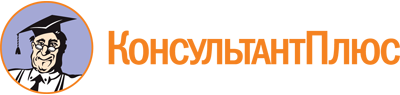 Приказ Департамента здравоохранения ХМАО - Югры от 04.09.2017 N 9-нп
"Об утверждении Регионального календаря профилактических прививок Ханты-Мансийского автономного округа - Югры"Документ предоставлен КонсультантПлюс

www.consultant.ru

Дата сохранения: 16.08.2019
 N п/пКатегории и возраст граждан, подлежащих профилактическим прививкамНаименование прививкиПорядок проведения профилактических прививок1Новорожденные в первые 24 часа жизниПервая вакцинация против вирусного гепатита BПроводится в соответствии с инструкциями по применению вакцин новорожденным, в том числе из групп риска:1. Родившиеся от матерей - носителей HBsAg;2. Больных вирусным гепатитом B или перенесших вирусный гепатит B в третьем триместре беременности;3. Не имеющих результатов обследования на маркеры гепатита B;4. Наркозависимых, в семьях, в которых есть носитель HBsAg или больной острым вирусным гепатитом B и хроническими вирусными гепатитами (далее - группы риска).2Новорожденные на 3 - 7 день жизниВакцинация против туберкулезаПроводится новорожденным вакцинами для профилактики туберкулеза (для щадящей первичной иммунизации) в соответствии с инструкциями по их применению. С учетом эпидситуации при показателях заболеваемости, превышающих 80 на 100 тыс. населения, а также при наличии в окружении новорожденного больных туберкулезом - вакциной для профилактики туберкулеза.3Дети в 1 месяцВторая вакцинация против вирусного гепатита BПроводится в соответствии с инструкциями по применению вакцин детям данной возрастной группы, в том числе из групп риска4Дети в 2 месяцаТретья вакцинация против вирусного гепатита B(группы риска)Проводится в соответствии с инструкциями по применению вакцин детям из групп рискаДети в 2 месяцаПервая вакцинация против пневмококковой инфекцииПроводится вакцинами, разрешенными к применению детям данной возрастной группы, в соответствии с инструкциями по применению препаратов5Дети в 3 месяцаПервая вакцинация против дифтерии, коклюша, столбнякаПроводится в соответствии с инструкциями по применению вакцин детям данной возрастной группыДети в 3 месяцаПервая вакцинация против полиомиелитаПроводится вакцинами для профилактики полиомиелита (инактивированными) в соответствии с инструкциями по их применениюДети в 3 месяцаПервая вакцинация против гемофильной инфекции (группы риска)Проводится в соответствии с инструкциями по применению вакцин детям, относящимся к группам риска:1. С иммунодефицитными состояниями или анатомическими дефектами, приводящими к резко повышенной опасности заболевания Hib-инфекцией;2. С онкогематологическими заболеваниями и/или длительно получающие иммуносупрессивную терапию;3. ВИЧ-инфицированным или рожденным от ВИЧ-инфицированных матерей;4. Находящимся в закрытых детских дошкольных учреждениях (дома ребенка, детские дома, специализированные интернаты (для детей с психоневрологическими заболеваниями и др.), противотуберкулезные санитарно-оздоровительные учреждения).Примечание.Курс вакцинации против гемофильной инфекции для детей в возрасте от 3 до 6 месяцев состоит из 3 инъекций по 0,5 мл с интервалом 1 - 1,5 месяца.6Дети в 4,5 месяцевВторая вакцинация против дифтерии, коклюша, столбнякаПроводится в соответствии с инструкциями по применению вакцин детям данной возрастной группы, получившим первую вакцинацию в 3 месяцаДети в 4,5 месяцевВторая вакцинация против гемофильной инфекции (группы риска)Проводится в соответствии с инструкциями по применению вакцин детям данной возрастной группы, получившим первую вакцинацию в 3 месяцаДети в 4,5 месяцевВторая вакцинация против полиомиелитаПроводится в соответствии с инструкциями по применению вакцин детям данной возрастной группы, получившим первую вакцинацию в 3 месяцаДети в 4,5 месяцевВторая вакцинация против пневмококковой инфекцииПроводится в соответствии с инструкциями по применению вакцин детям данной возрастной группы, получившим первую вакцинацию в 3 месяца7Дети в 6 месяцевТретья вакцинация против дифтерии, коклюша, столбнякаПроводится в соответствии с инструкциями по применению вакцин детям данной возрастной группы, получившим первую и вторую вакцинацию в 3 и 4,5 месяца соответственноДети в 6 месяцевТретья вакцинация против вирусного гепатита BПроводится в соответствии с инструкциями по применению вакцин детям данной возрастной группы, не относящимся к группам риска, получившим первую и вторую вакцинацию в 0 и 1 месяц соответственноДети в 6 месяцевТретья вакцинация против гемофильной инфекции(группы риска)Проводится в соответствии с инструкциями по применению вакцин детям, получившим первую и вторую вакцинацию в 3 и 4,5 месяца соответственноДети в 6 месяцевТретья вакцинация против полиомиелита1. Проводится детям данной возрастной группы вакцинами для профилактики полиомиелита (живыми) в соответствии с инструкциями по их применению.2. Дети, находящиеся в закрытых детских дошкольных учреждениях (дома ребенка, детские дома, специализированные интернаты (для детей с психоневрологическими заболеваниями и др.), противотуберкулезные санитарно-оздоровительные учреждения); по показаниям вакцинируются трехкратно вакцинами для профилактики полиомиелита (инактивированными).8Дети в 12 месяцевВакцинация против кори, краснухи, эпидемического паротитаПроводится в соответствии с инструкциями по применению вакцин детям данной возрастной группыДети в 12 месяцевЧетвертая вакцинация против вирусного гепатита B(группы риска)Проводится в соответствии с инструкциями по применению вакцин детям из групп риска9Дети в 15 месяцевРевакцинация против пневмококковой инфекцииПроводится детям данной возрастной группы в соответствии с инструкциями по применению вакцин10Дети в 18 месяцевПервая ревакцинация против дифтерии, коклюша, столбнякаПроводится в соответствии с инструкциями по применению вакцин детям данной возрастной группыДети в 18 месяцевПервая ревакцинация против полиомиелитаПроводится детям данной возрастной группы вакцинами для профилактики полиомиелита (живыми) в соответствии с инструкциями по их применению.Дети в 18 месяцевРевакцинация против гемофильной инфекции (группы риска)Ревакцинацию проводят однократно детям, привитым на первом году жизни в соответствии с инструкциями по применению вакцин.11Дети в 20 месяцевВторая ревакцинация против полиомиелитаПроводится детям данной возрастной группы вакцинами для профилактики полиомиелита (живыми) в соответствии с инструкциями по их применению.12Дети в 6 летРевакцинация против кори, краснухи, эпидемического паротита.Проводится в соответствии с инструкциями по применению вакцин детям данной возрастной группы, получившим вакцинацию против ветряной оспы, кори, краснухи, эпидемического паротита в 12 месяцев.13Дети в 6 - 7 летВторая ревакцинация против дифтерии, столбнякаПроводится в соответствии с инструкциями по применению анатоксинов с уменьшенным содержанием антигенов детям данной возрастной группыДети в 6 - 7 летРевакцинация против туберкулезаПроводится не инфицированным микобактериями туберкулеза туберкулиноотрицательным детям данной возрастной группы вакцинами для профилактики туберкулеза в соответствии с инструкциями по их применению14Дети в 14 летТретья ревакцинация против дифтерии, столбнякаПроводится в соответствии с инструкциями по применению анатоксинов с уменьшенным содержанием антигенов детям данной возрастной группыДети в 14 летТретья ревакцинация против полиомиелитаПроводится детям данной возрастной группы вакцинами для профилактики полиомиелита (живыми) в соответствии с инструкциями по их применению15Взрослые от 18 летРевакцинация против дифтерии, столбнякаПроводится в соответствии с инструкциями по применению анатоксинов с уменьшенным содержанием антигенов взрослым от 18 лет каждые 10 лет с момента последней ревакцинации16Дети от 1 года до 18 лет, взрослые от 18 до 55 лет, не привитые ранееВакцинация против вирусного гепатита BПроводится в соответствии с инструкциями по применению вакцин детям и взрослым данных возрастных групп по схеме 0 - 1 - 6:- 1 доза - в момент начала вакцинации,- 2 доза - через месяц после 1 прививки,- 3 доза - через 6 месяцев от начала иммунизации17Дети от 1 года до 18 лет (включительно), женщины от 18 до 25 лет (включительно), не болевшие, не привитые ранее, привитые однократно против краснухи, не имеющие сведений о прививках против краснухиВакцинация против краснухиРевакцинация против краснухиПроводится в соответствии с инструкциями по применению вакцин18Дети с 6 месяцев, учащиеся 1 - 11 классов; обучающиеся в профессиональных образовательных организациях и образовательных организациях высшего образования; взрослые, работающие по отдельным профессиям и должностям (работники медицинских и образовательных организаций, транспорта, коммунальной сферы); беременные женщины; взрослые старше 60 лет; лица, подлежащие призыву на военную службу; лица с хроническими заболеваниями, в том числе с заболеваниями легких, сердечно-сосудистыми заболеваниями, метаболическими нарушениями и ожирениемВакцинация против гриппаПроводится в соответствии с инструкциями по применению вакцин ежегодно данным категориям граждан19Дети от 1 года до 18 лет (включительно) и взрослые до 35 лет (включительно), не болевшие, не привитые, привитые однократно, не имеющие сведения о прививках против кори;взрослые от 36 до 55 лет (включительно), относящиеся к группам риска (работники медицинских и образовательных организаций, организаций торговли, транспорта, коммунальной и социальной сферы); лица, работающие вахтовым методом, и сотрудники государственных контрольных органов в пунктах пропуска через государственную границу Российской Федерации), не болевшие, не привитые, привитые однократно, не имеющие сведений о прививках против кориВакцинация против кориРевакцинация против кориПроводится в соответствии с инструкциями по применению вакцинN п/пНаименование прививкиКатегории граждан, подлежащих профилактическим прививкам по эпидемическим показаниям, и порядок их проведенияСроки проведения профилактических прививок по эпидемическим показаниям1Против туляремии1. Население Ханты-Мансийского автономного округа - Югры старше 7 лет.2. Прибывшие на территорию Ханты-Мансийского автономного округа - Югры лица, выполняющие следующие работы:- сельскохозяйственные, гидромелиоративные, строительные, другие работы по выемке и перемещению грунта, заготовительные, промысловые, геологические, изыскательские, экспедиционные, дератизационные и дезинсекционные;- по лесозаготовке, расчистке и благоустройству леса, зон оздоровления и отдыха населения.3. Лица, работающие с живыми культурами возбудителя туляремииВ соответствии с инструкциями по применению вакцин.2Против бешенстваС профилактической целью иммунизируют лиц, имеющих высокий риск заражения бешенством:- работники лабораторий, работающие с уличным вирусом бешенства;- ветеринарные работники;- егеря, охотники, лесники;- лица, выполняющие работы по отлову и содержанию животных.В соответствии с инструкциями по применению вакцин.3Против клещевого энцефалитаНаселение старше 3-х лет, проживающее на эндемичных по клещевому вирусному энцефалиту территориях (все муниципальные образования, за исключением Березовского и Белоярского районов, г. Радужный), а также лица повышенного риска заражения:- выполняющие работы сельскохозяйственные, гидромелиоративные, строительные, по выемке и перемещению грунта, заготовительные, промысловые, геологические, изыскательские, экспедиционные, дератизационные и дезинсекционные;- по лесозаготовке, расчистке и благоустройству леса, зон оздоровления и отдыха населения;- посещающие эндемичные по клещевому энцефалиту территории с целью отдыха, туризма, работы на дачных и садовых участках;- работающие с живыми культурами возбудителя клещевого энцефалита.В соответствии с инструкциями по применению вакцин.Обязательная вакцинация жителей муниципальных образований, высокоэндемичных по клещевому энцефалиту:г. Ханты-Мансийска;г. Нефтеюганска;г. Нягани;Ханты-Мансийского района;Нефтеюганского района;Кондинского района;Октябрьского района.Вакцинацию против клещевого энцефалита в остальных муниципальных образованиях, определенных как территория с умеренной эндемичностью (за исключением Березовского района, Белоярского района, г. Радужный) проводить лицам из профессиональных "групп риска".Обязательная вакцинация детей, направляющихся в оздоровительные лагеря, проживающих (выезжающих) в территории с высокой степенью активности природного очага, выезжающих в другие субъекты Российской Федерации, неблагополучные по клещевым инфекциям.4Против желтой лихорадкиЛица, выезжающие за пределы Российской Федерации в энзоотичные по желтой лихорадке страны (регионы)В соответствии с инструкциями по применению вакцин5Против холеры1. Лица, выезжающие в неблагополучные по холере страны (регионы).2. Население Ханты-Мансийского автономного округа - Югры в случае осложнения санитарно-эпидемиологической обстановки по холере в сопредельных странах, а также на территории Российской Федерации.В соответствии с инструкциями по применению вакцин.6Против бруцеллеза1. Лица, выполняющие следующие работы:- по заготовке, хранению, обработке сырья и продуктов животноводства, полученных из хозяйств, где регистрируются заболевания скота бруцеллезом;- по убою скота, больного бруцеллезом, заготовке и переработке полученных от него мяса и мясопродуктов.2. Животноводы, ветеринарные работники, зоотехники в хозяйствах, энзоотичных по бруцеллезу.3. Лица, работающие с живыми культурами возбудителя бруцеллеза.В соответствии с инструкциями по применению вакцин.7Против сибирской язвы1. Лица, выполняющие следующие работы:- зооветработники и другие лица, профессионально занятые предубойным содержанием скота, а также убоем, снятием шкур и разделкой туш;- сбор, хранение, транспортировка и первичная обработка сырья животного происхождения;- сельскохозяйственные, гидромелиоративные, строительные, по выемке и перемещению грунта, заготовительные, промысловые, геологические, изыскательские, экспедиционные на энзоотичных по сибирской язве территориях.2. Лица, работающие с материалом, подозрительным на инфицирование возбудителем сибирской язвы.В соответствии с инструкциями по применению вакцин.8Против брюшного тифа1. Лица, занятые в сфере коммунального благоустройства (работники, обслуживающие канализационные сети, сооружения и оборудование, а также организаций, осуществляющих санитарную очистку населенных мест, сбор, транспортировку и утилизацию бытовых отходов).2. Лица, работающие с живыми культурами возбудителей брюшного тифа.3. Население, проживающее на территориях с хроническими водными эпидемиями брюшного тифа.4. Лица, выезжающие в гиперэндемичные по брюшному тифу страны (регионы).5. Контактные в очагах брюшного тифа по эпидемическим показаниям.По эпидемическим показаниям прививки проводят при угрозе возникновения эпидемии или вспышки (стихийные бедствия, крупные аварии на водопроводной и канализационной сети), а также в период эпидемии, при этом в угрожаемом районе проводят массовую иммунизацию населения.В соответствии с инструкциями по применению вакцин.9Против вирусного гепатита А1. Дети, выезжающие в летние оздоровительные учреждения за пределы округа;2. Лица, подверженные профессиональному риску заражения (медицинские работники, работники сферы обслуживания населения, занятые на предприятиях пищевой промышленности, в организациях общественного питания и торговли, а также обслуживающие водопроводные и канализационные сооружения, оборудование и сети).3. Лица, выезжающие в неблагополучные страны (регионы), где регистрируется вспышечная заболеваемость гепатитом А.4. Контактные лица в очагах гепатита А.В соответствии с инструкциями по применению вакцин.10Против шигеллезов1. Работники инфекционных стационаров и бактериологических лабораторий.2. Лица, занятые в сфере общественного питания, пищевой промышленности, коммунального благоустройства.3. Дети, посещающие (все) образовательные организации и отъезжающие в летние оздоровительные лагеря (по эпидемическим показаниям).По эпидемическим показаниям прививки проводят при угрозе возникновения эпидемии или вспышки (стихийные бедствия, крупные аварии на водопроводной и канализационной сети), а также в период эпидемии, при этом в угрожаемом районе проводят массовую иммунизацию населения.Профилактические прививки предпочтительно проводить перед сезонным подъемом заболеваемости шигеллезами.В соответствии с инструкциями по применению вакцин.11Против ветряной оспыДети в возрасте до 3-х лет, взрослые из групп риска, включая лиц, подлежащих призыву на военную службу, ранее не привитые и не болевшие ветряной оспой.В соответствии с инструкциями по применению вакцин.12Против коклюша - вторая ревакцинацияДети в возрасте до 3-х, лет не привитые ранее, дети до 6 лет при неблагополучной эпидемиологической обстановкеС применением ацеллюлярной (бесклеточной) вакцины в соответствии с инструкциями по применению вакцин.13Против ротавирусной инфекцииДети в возрасте 6 недель - 32 недели для активной вакцинации с целью профилактики заболеваний, вызываемых ротавирусами.В соответствии с инструкциями по применению вакцин.14Против менингококковой инфекции1. Дети, подростки, взрослые в очагах менингококковой инфекции, вызванной менингококками серогрупп А или С.2. В случае эпидемии, вызванной менингококками серогрупп А или С.3. Паломники, отправляющиеся в Саудовскую Аравию с целью совершения хаджа, омры или на сезонные работы.4. Лица, подлежащие призыву на военную службу.В соответствии с инструкциями по применению вакцин.15Против респираторно-синцитиальной вирусной инфекции(РСВ-инфекция)Дети из групп риска развития тяжелой РСВ-инфекции нижних дыхательных путей:- недоношенные дети (дети, рожденные до 35 недели гестационного возраста) с или без бронхолегочной дисплазией;- дети с врожденными пороками сердца.В соответствии с инструкциями по применению препарата "Паливизумаб" (пассивная иммунопрофилактика).16Против кори1. Контактные лица из очагов заболевания, ранее не болевшие, не привитые и не имеющие сведений о профилактических прививках против кори, однократно привитые.2. Медицинские работники - без ограничения возраста.В соответствии с инструкциями по применению вакцин.17Против вирусного гепатита BКонтактные лица из очагов заболевания, не болевшие, не привитые и не имеющие сведений о профилактических прививках против вирусного гепатита B.В соответствии с инструкциями по применению вакцин.18Против дифтерииКонтактные лица из очагов заболевания, не болевшие, не привитые и не имеющие сведений о профилактических прививках против дифтерии.В соответствии с инструкциями по применению вакцин.19Против эпидемического паротитаКонтактные лица из очагов заболевания, не болевшие, не привитые и не имеющие сведений о профилактических прививках против эпидемического паротита.В соответствии с инструкциями по применению вакцин.20Против пневмококковой инфекции1. Дети в возрасте от 2 лет до 5 лет с частыми пневмониями и хроническими заболеваниями дыхательной системы.2. Взрослые из групп риска по случаям смерти, развитию летальных исходов от пневмонии (больные сахарным диабетом, хронические заболевания органов дыхания, иммунокомпромитированные лица).3. Лица, подлежащие призыву на военную службу.4. Лица старше 60 лет, страдающие хроническими заболеваниями легких.В соответствии с инструкциями по применению вакцин.21Против гемофильной инфекцииДети, не привитые на первом году жизни против гемофильной инфекции.В соответствии с инструкциями по применению вакцин.Для детей, не получивших первую вакцинацию в 3 месяца, иммунизация проводится по схеме:- для детей в возрасте от 6 до 12 месяцев из 2 инъекций по 0,5 мл с интервалом в 1 - 1,5 месяца;- для детей от 1 года до 5 лет однократная инъекция 0,5 мл.22Против гриппаЖители Ханты-Мансийского автономного округа - Югры, не указанные в предыдущих разделах, в предэпидемический период.В соответствии с инструкциями по применению вакцин.23Против полиомиелита1. Контактные лица в очагах полиомиелита, в том числе вызванного диким полиовирусом (или при подозрении на заболевание):- дети с 3 месяцев до 18 лет, медицинские работники;Однократно, в соответствии с инструкциями по применению вакцин.Против полиомиелита- дети, прибывшие из эндемичных (неблагополучных) по полиомиелиту стран (регионов) с 3 месяцев до 15 лет;- лица без определенного места жительства (при их выявлении) с 3 месяцев до 15 лет;Однократно (при наличии достоверных данных о предшествующих прививках) или трехкратно (при их отсутствии).Против полиомиелита- лица, контактировавшие с прибывшими из эндемичных (неблагополучных) по полиомиелиту стран (регионов), с 3 месяцев жизни без ограничения возраста.Однократно, в соответствии с инструкциями по применению вакцин.Против полиомиелита2. Лицам, чья работа связана с проведением лабораторных исследований на энтеровирусы.В соответствии с инструкциями по применению вакцин:- при поступлении на работу после предварительного обследования на напряженность иммунитета к полиовирусам.